Database Queries using SQL: Exercise 9(2)Task 1A hardware store uses a relational database to store details of the products for sale and the manufacturer of each product in two separate tables called Product and Manufacturer. The structure of the tables is shown below.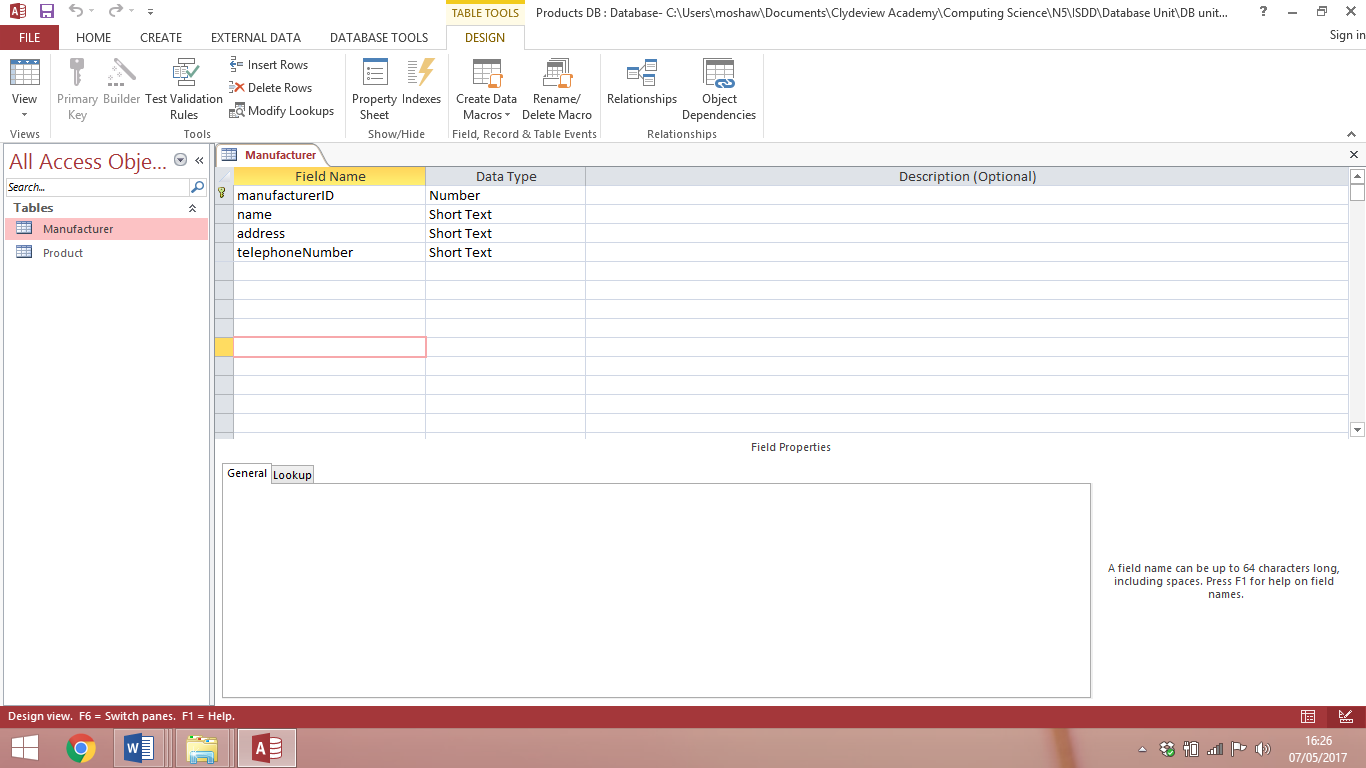 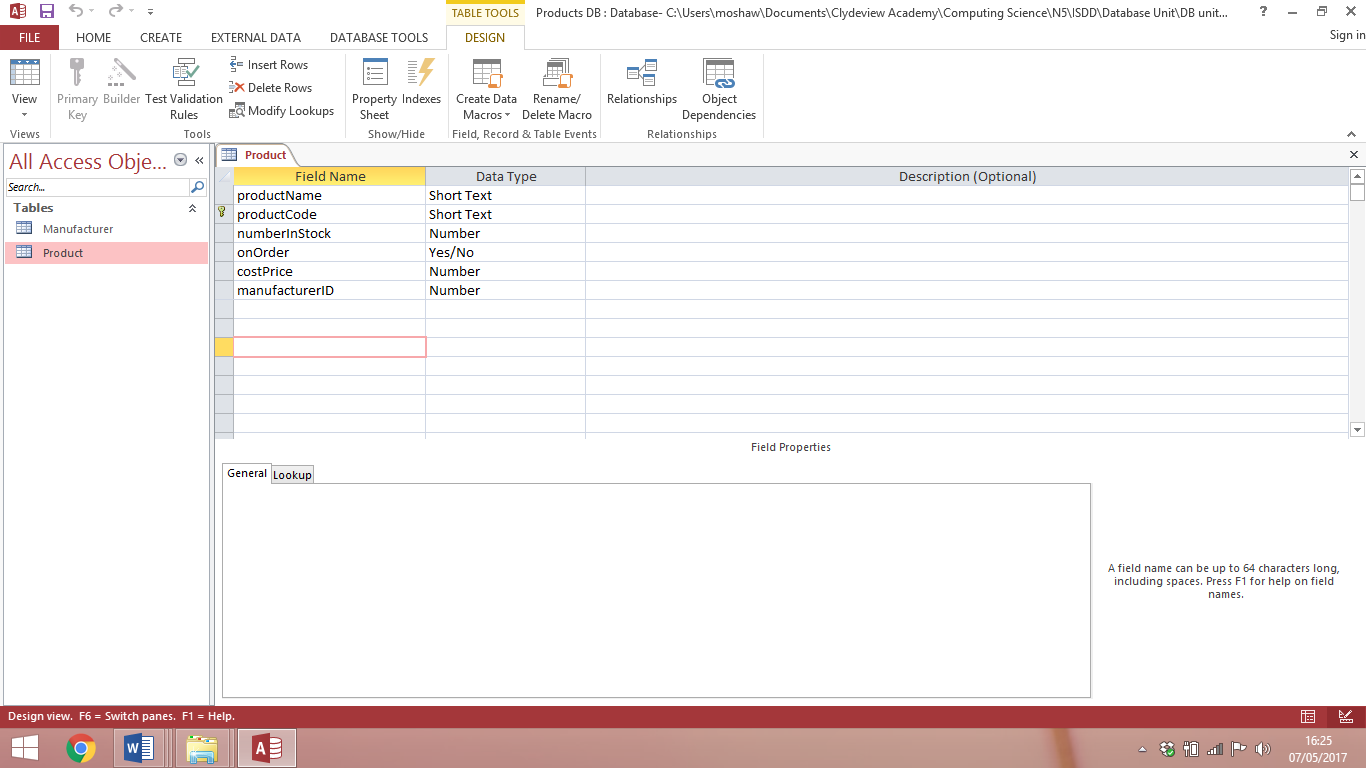 Design INSERT, DELETE and UPDATE queries to perform each of the following tasks.Add details of this new product to the database.The stock level of the product with Product Code MA16 has fallen to 1 and the product is now on order. Edit the correct record of the database.The manufacturer called Tool Makers has moved. Its new address is: Unit 6, Avon Industrial Estate, Bath and its new phone number is: 01789334456. Edit the correct record of the database.Remove the saw with Product Code SW22 form the database.Add the following manufacturer and product details to the database.Remove all products manufactured by the manufacturer with ID 441 from the database.Increase the number in stock of all products by 2.Manufacturer 327 has a new product called Tin Snips Left-handed and costs £9.67. The code of this new product is TSL1, there are 5 in stock and none on order. Add details of this new product to the database.Remove the details of the manufacturer called Craft Supplies from the database.Reduce by £5 the cost of all products that are manufactured by the manufacturer with ID 627.Task 2Open the populated database called Products DB and complete the queries below.Use your query designs from Task 1 to help create the SQL statement for each task.Add details of this new product to the database.The stock level of the product with Product Code MA16 has fallen to 1 and the product is now on order. Edit the correct record of the database.The manufacturer called Tool Makers has moved. Its new address is: Unit 6, Avon Industrial Estate, Bath and its new phone number is: 01789334456. Edit the correct record of the database.Remove the saw with Product Code SW22 form the database.Add the following manufacturer and product details to the database.Remove all products manufactured by the manufacturer with ID 441 from the database.Increase the number in stock of all products by 2.Manufacturer 327 has a new product called Tin Snips Left-handed and costs £9.67. The code of this new product is TSL1, there are 5 in stock and none on order. Add details of this new product to the database.Remove the details of the manufacturer called Craft Supplies from the database.Reduce by £5 the cost of all products that are manufactured by the manufacturer with ID 627.Type of queryTableNew/updated value(s)CriteriaType of queryTableNew/updated value(s)CriteriaField(s)TableNew/updated value(s)CriteriaType of queryTableNew/updated value(s)CriteriaManufacturer ID: 327Manufacturer Name: CVA GroupAddress: 35 Lomond Way PaisleyTelephone Number: 01414141414Manufacturer ID: 408Manufacturer Name: Cabinet MakersAddress: 158 Hawthorn Road CarlisleTelephone Number: 03217329124Product Name: Circular SawProduct Code: CSW2Number In Stock: 3On Order?: falseCost Price(£): 99.00Manufacturer ID: 327Product Name: 6 piece Chisel SetProduct Code: CSP6Number In Stock: 8On Order?: trueCost Price(£): 43.51Manufacturer ID: 327Type of queryTableNew/updated value(s)CriteriaType of queryTableNew/updated value(s)CriteriaType of queryTableNew/updated value(s)CriteriaType of queryTableNew/updated value(s)CriteriaType of queryTableNew/updated value(s)CriteriaType of queryTableNew/updated value(s)CriteriaType of queryTableNew/updated value(s)CriteriaType of queryTableNew/updated value(s)CriteriaType of queryTableNew/updated value(s)CriteriaManufacturer ID: 327Manufacturer Name: CVA GroupAddress: 35 Lomond Way PaisleyTelephone Number: 01414141414Manufacturer ID: 408Manufacturer Name: Cabinet MakersAddress: 158 Hawthorn Road CarlisleTelephone Number: 03217329124Product Name: Circular SawProduct Code: CSW2Number In Stock: 3On Order?: falseCost Price(£): 99.00Manufacturer ID: 327Product Name: 6 piece Chisel SetProduct Code: CSP6Number In Stock: 8On Order?: trueCost Price(£): 43.51Manufacturer ID: 327